DIRECCIÓN DE NUEVAS CREACIONESFORMULARIO DE RENUNCIA A DERECHOS SOBRE NUEVAS CREACIONES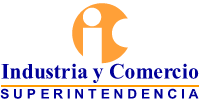 Espacio reservado para el adhesivo de radicaciónTIPO DE RENUNCIA TIPO DE RENUNCIA TIPO DE RENUNCIA TIPO DE RENUNCIA TIPO DE RENUNCIA IDENTIFICACIÓN DEL TRÁMITEIDENTIFICACIÓN DEL TRÁMITEIDENTIFICACIÓN DEL TRÁMITEIDENTIFICACIÓN DEL TRÁMITEIDENTIFICACIÓN DEL TRÁMITEIDENTIFICACIÓN DEL TRÁMITEIDENTIFICACIÓN DEL TRÁMITEIDENTIFICACIÓN DEL TRÁMITETotalParcial                      TotalParcial                      TotalParcial                      TotalParcial                      TotalParcial                      Patente de invención                                                           Patente de Modelo de Utilidad Registro de Diseño IndustrialRegistro  de Esquema de Trazado para CircuitosPatente de invención                                                           Patente de Modelo de Utilidad Registro de Diseño IndustrialRegistro  de Esquema de Trazado para CircuitosPatente de invención                                                           Patente de Modelo de Utilidad Registro de Diseño IndustrialRegistro  de Esquema de Trazado para CircuitosPatente de invención                                                           Patente de Modelo de Utilidad Registro de Diseño IndustrialRegistro  de Esquema de Trazado para CircuitosPatente de invención                                                           Patente de Modelo de Utilidad Registro de Diseño IndustrialRegistro  de Esquema de Trazado para CircuitosPatente de invención                                                           Patente de Modelo de Utilidad Registro de Diseño IndustrialRegistro  de Esquema de Trazado para CircuitosPatente de invención                                                           Patente de Modelo de Utilidad Registro de Diseño IndustrialRegistro  de Esquema de Trazado para CircuitosPatente de invención                                                           Patente de Modelo de Utilidad Registro de Diseño IndustrialRegistro  de Esquema de Trazado para CircuitosIDENTIFICACIÓN DEL EXPEDIENTEIDENTIFICACIÓN DEL EXPEDIENTEIDENTIFICACIÓN DEL EXPEDIENTEIDENTIFICACIÓN DEL EXPEDIENTEIDENTIFICACIÓN DEL EXPEDIENTEIDENTIFICACIÓN DEL EXPEDIENTEIDENTIFICACIÓN DEL EXPEDIENTEIDENTIFICACIÓN DEL EXPEDIENTEIDENTIFICACIÓN DEL EXPEDIENTEIDENTIFICACIÓN DEL EXPEDIENTEIDENTIFICACIÓN DEL EXPEDIENTEIDENTIFICACIÓN DEL EXPEDIENTEIDENTIFICACIÓN DEL EXPEDIENTETitulo: Titulo: No. de CertificadoNo. de CertificadoVigenciaVigenciaNúmero de expedienteNúmero de expedienteReivindicaciones concedidasReivindicaciones concedidasReivindicaciones a las cuales renuncia Reivindicaciones a las cuales renuncia DATOS DEL TITULAR	     DATOS DEL TITULAR	     DATOS DEL TITULAR	     DATOS DEL TITULAR	     DATOS DEL TITULAR	     DATOS DEL TITULAR	     DATOS DEL TITULAR	     DATOS DEL TITULAR	     DATOS DEL TITULAR	     DATOS DEL TITULAR	     DATOS DEL TITULAR	     DATOS DEL TITULAR	     DATOS DEL TITULAR	     APELLIDOS O RAZÓN SOCIALAPELLIDOS O RAZÓN SOCIALAPELLIDOS O RAZÓN SOCIALAPELLIDOS O RAZÓN SOCIALAPELLIDOS O RAZÓN SOCIALAPELLIDOS O RAZÓN SOCIALNOMBRENOMBRENOMBREIDENTIFICACIÓNIDENTIFICACIÓNIDENTIFICACIÓNTIPODIRECCIÓN/CIUDAD/DEPARTAMENTO-ESTADO/PÁÍSDIRECCIÓN/CIUDAD/DEPARTAMENTO-ESTADO/PÁÍSDIRECCIÓN/CIUDAD/DEPARTAMENTO-ESTADO/PÁÍSDIRECCIÓN/CIUDAD/DEPARTAMENTO-ESTADO/PÁÍSDIRECCIÓN/CIUDAD/DEPARTAMENTO-ESTADO/PÁÍSDIRECCIÓN/CIUDAD/DEPARTAMENTO-ESTADO/PÁÍSDIRECCIÓN/CIUDAD/DEPARTAMENTO-ESTADO/PÁÍSDIRECCIÓN/CIUDAD/DEPARTAMENTO-ESTADO/PÁÍSDIRECCIÓN/CIUDAD/DEPARTAMENTO-ESTADO/PÁÍSDIRECCIÓN/CIUDAD/DEPARTAMENTO-ESTADO/PÁÍSDIRECCIÓN/CIUDAD/DEPARTAMENTO-ESTADO/PÁÍSDIRECCIÓN/CIUDAD/DEPARTAMENTO-ESTADO/PÁÍSDIRECCIÓN/CIUDAD/DEPARTAMENTO-ESTADO/PÁÍSNo. TELÉFONONo. TELÉFONONo. TELÉFONONo. CELULARNo. CELULARNo. CELULARCORREO ELECTRÓNICOCORREO ELECTRÓNICOCORREO ELECTRÓNICONACIONALIDAD/O LUGAR DE CONSTITUCIÓNNACIONALIDAD/O LUGAR DE CONSTITUCIÓNNACIONALIDAD/O LUGAR DE CONSTITUCIÓNNACIONALIDAD/O LUGAR DE CONSTITUCIÓN5               REPRESENTANTE LEGAL	                      APODERADO5               REPRESENTANTE LEGAL	                      APODERADO5               REPRESENTANTE LEGAL	                      APODERADO5               REPRESENTANTE LEGAL	                      APODERADO5               REPRESENTANTE LEGAL	                      APODERADO5               REPRESENTANTE LEGAL	                      APODERADO5               REPRESENTANTE LEGAL	                      APODERADO5               REPRESENTANTE LEGAL	                      APODERADO5               REPRESENTANTE LEGAL	                      APODERADO5               REPRESENTANTE LEGAL	                      APODERADO5               REPRESENTANTE LEGAL	                      APODERADO5               REPRESENTANTE LEGAL	                      APODERADO5               REPRESENTANTE LEGAL	                      APODERADOAPELLIDOSAPELLIDOSAPELLIDOSAPELLIDOSNOMBRESNOMBRESNOMBRESNOMBRESIDENTIFICACIÓNIDENTIFICACIÓNIDENTIFICACIÓNIDENTIFICACIÓNIDENTIFICACIÓNAPELLIDOSAPELLIDOSAPELLIDOSAPELLIDOSNOMBRESNOMBRESNOMBRESNOMBRESC.C . C.C . C.C . T.P . T.P . DIRECCIÓNNo. TELÉFONO (Fijo/Celular)No. TELÉFONO (Fijo/Celular)No. TELÉFONO (Fijo/Celular)CIUDADCORREO ELECTRÓNICO  CORREO ELECTRÓNICO  CORREO ELECTRÓNICO  PAÍSNo. RADICACIÓN O PROTOCOLO DE PODER GENERALNo. RADICACIÓN O PROTOCOLO DE PODER GENERALNo. RADICACIÓN O PROTOCOLO DE PODER GENERAL6COMPROBANTE DE PAGO O PAGO ELECTRÓNICON°       Fecha       7DOCUMENTOS QUE ACOMPAÑAN LA SOLICITUDDOCUMENTOS QUE ACOMPAÑAN LA SOLICITUDDOCUMENTOS QUE ACOMPAÑAN LA SOLICITUD     Comprobante de pago de la tasa para la conversión, división o fusión.     Poderes, si fuera el caso.     Documentos que contienen la división o fusión de la solicitud     Copia de la solicitud y sus anexos en formato magnético.     Comprobante de pago de la tasa para la conversión, división o fusión.     Poderes, si fuera el caso.     Documentos que contienen la división o fusión de la solicitud     Copia de la solicitud y sus anexos en formato magnético.     Comprobante de pago de la tasa para la conversión, división o fusión.     Poderes, si fuera el caso.     Documentos que contienen la división o fusión de la solicitud     Copia de la solicitud y sus anexos en formato magnético.     Comprobante de pago de la tasa para la conversión, división o fusión.     Poderes, si fuera el caso.     Documentos que contienen la división o fusión de la solicitud     Copia de la solicitud y sus anexos en formato magnético.8FIRMA DEL SOLICITANTE, APODERADO O REPRESENTANTE LEGALJunto a cada firma, indicar el nombre del firmante y su calidad (si tal calidad no es obvia al leer el petitorio)FIRMA DEL SOLICITANTE, APODERADO O REPRESENTANTE LEGALJunto a cada firma, indicar el nombre del firmante y su calidad (si tal calidad no es obvia al leer el petitorio)FIRMA DEL SOLICITANTE, APODERADO O REPRESENTANTE LEGALJunto a cada firma, indicar el nombre del firmante y su calidad (si tal calidad no es obvia al leer el petitorio)________________     ________________________________     ________________________________     ________________________________     ________________